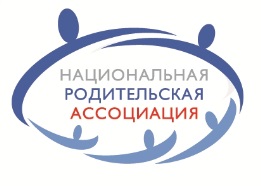 Общероссийская общественная организация «Национальная родительская ассоциация социальной поддержки семьи и защиты семейных ценностей»119048, г.Москва, ул.Усачёва, д.64ОГРН 1137799017135, ИНН 7701169738, КПП 770101001Телефон: 8 (495) 380-30-67, E-mail: pr.nra@yandex.ru № 49/20-НРА от 18.05.2020          Руководителям    органов исполнительной                                                                              власти и местного самоуправления,                                                                             осуществляющих государственное                                                                         управление в сфере образования                                                                            субъектов Российской Федерации                                                                              Уважаемые коллеги!С 15 апреля по 25 сентября 2020 г. Общероссийская общественная организация «Национальная родительская ассоциация социальной поддержки семьи и защиты семейных ценностей» (НРА) при поддержке Министерства просвещения Российской Федерации проводит Всероссийский туристско- краеведческий конкурс виртуальных музеев «Родина уникальных».           Исследовательский краеведческий Конкурс, позволяющий семьям с детьми и молодёжи создать собственный виртуальный краеведческий мини-музей, основой которого послужит биография выдающегося земляка, известной исторической личности, имевшей отношение к городу (посёлку, селу), в котором проживает участник конкурса (в честь указанной личности могут быть установлены памятники, названы улица, школа, организация культуры, другие объекты населённого пункта).           Цель Конкурса – поддержка инициатив семей по сохранению исторической памяти путем создания домашних музеев.          Для участия в Конкурсе участнику необходимо пройти по ссылке https://clck.ru/NDJue с 15 апреля 2020 г. по 25 сентября 2020 года , которая также размещена на сайте www.nra-russia.ru и на информационном модуле проекта в сети Интернет https://www.nashmuseum.com/ . Совершить следующие действия:- заполнить форму Заявки Участника в электронной таблице;- прикрепить заполненный отсканированный файл «Согласие на обработку персональных данных»;- прикрепить Конкурсные материалы.Номинации Конкурса: -Улица родная (знаменитые земляки, в честь которых названы населённые пункты, улицы, площади, переулки);- Их имена мы в памяти храним (земляки, в честь которых названы школы, музеи, объекты спорта и др.);- Наших земляков прекрасное созвездие (работа о нескольких знаменитых земляках, имена которых связаны с малой Родиной).Прошу Вас оказать содействие в привлечении к участию в Конкурсе заинтересованных лиц, довести до сведения образовательных и общественных организаций Положение о Конкурсе.Участие в конкурсе бесплатное.Для участников конкурса состоятся  вебинары:1 вебинар. Семейная среда: «Наша малая Родина в лицах» 27 мая 2020 года 13.00, ссылка на подключение https://youtu.be/dRQXLzaWhX4 .2 вебинар. Семейная среда: «История рода» 3 июня 2020 года в 13.00 ,ссылка на подключение https://youtu.be/q83UuCwUtMw.Координатор конкурсного проекта – Грецкая Наталья Анатольевна, WatsApp: 8-929-588-44-87, электронная почта: gretckaya@nra-russia.ruПриложение: Положение о проведении в 2020 году Всероссийского туристско- краеведческого конкурса виртуальных музеев «Родина уникальных».